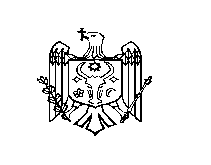 DECIZIE nr. 6/3din 13 decembrie 2018Cu privire la modificarea deciziei Consiliului raional Ştefan Vodă nr. 3/3 din 19.07.2018 ”Cu privire la corelarea bugetului raional pe anul 2018”Ţinând cont de demersurile parvenite din partea instituţiilor bugetare, primăriilor;  În conformitate cu prevederile art. 27 din Legea nr. 397-XV din 16 octombrie 2003 privind finanţele publice locale şi art. 61 din Legea nr. 181 din 25.07.2014 privind finanţele publice şi responsabilităţi bugetar-fiscale;În baza art. 43, alin. (1), lit. b) şi art.46 alin. (1) din Legea nr.436-XVI din 28.12.2006 privind administraţia publică locală, Consiliul raional Ştefan Vodă DECIDE:Se redistribuie alocațiile bugetare disponibile în sumă de 8,5 mii lei din cele prevăzute la articolul ”Investiții capitale în active materiale în curs de execuție” la IP Gimnaziul “Ștefan Ciobanu” s. Talmaza pe anul 2018 conform prevederilor pct.4 din decizia Consiliului raional nr.1/3 din 01.03.2018 “Cu privire la modificarea deciziei Consiliului raional Ştefan Vodă nr.7/5 din 14.12.2017 “Cu privire la aprobarea bugetului raional pe anul  2018” în scopul  procurării materialelor de construcție.Ținând cont de executarea bugetului raional la situația din 10.12.2018 și executarea scontată a bugetului raional pe anul 2018, se modifică bugetul unor instituții și activități, după cum urmează: se micșorează veniturile colectate ale bugetului raional în sumă totală de 167,2 mii lei, inclusiv:Aparatul președintelui raionului – 71,5 mii lei, inclusiv:-1,5 mii lei, articolul ”Încasări de la prestarea serviciilor cu plată” Cod Eco 142310, cu micșorarea, corespunzător, a cheltuielilor curente ;-70,0 mii lei, articolul ”Plata pentru locațiunea bunurilor patrimoniului public” Cod Eco 142320, cu micșorarea, corespunzător, a cheltuielilor  curente ;Serviciul de deservire a clădirilor administrative – 10,0 mii lei, articolul ”Plata pentru locațiunea bunurilor patrimoniului public” Cod Eco 142320, cu micșorarea, corespunzător, a cheltuielilor  curente;IP Școala primară „Grigore Vieru” din or. Ștefan Vodă -  15,0 mii lei, articolul ”Încasări de la prestarea serviciilor cu plată” Cod Eco 142310, cu micșorarea, corespunzător, a cheltuielilor ce țin de alimentarea elevilor;Tabăra de odihnă pentru copii în județul Dâmbovița (România) în cadrul proiectului  „Tabăra pentru elevii  din raionul  Ștefan Vodă, Republica Moldova – 2018 ” – 25,7 mii lei,  articolul “Donații voluntare  pentru cheltuieli curente din surse externe pentru instituțiile bugetare” Cod Eco 144124, cu micșorarea, corespunzător, a altor servicii;Tabăra de odihnă pentru copii „Dumbrava” din s. Talmaza – 30,0 mii lei, inclusiv:- 10,0 mii lei, articolul ”Încasări de la prestarea serviciilor cu plată” Cod Eco 142310, cu micșorarea, corespunzător, a cheltuielilor  curente;- 20,0 mii lei, articolul ”Plata pentru locațiunea bunurilor patrimoniului public” Cod Eco 142320, cu micșorarea, corespunzător, a cheltuielilor  curente;Direcția generală educație - 15,0 mii lei, articolul ”Încasări de la prestarea serviciilor cu plată” Cod Eco 142310, cu micșorarea, corespunzător, a cheltuielilor curente;b) se redistribuie alocațiile bugetare disponibile în sumă de 35,0 mii lei ale Centrului de creație Ștefan Vodă, grupa principală “Învățământ”, subprogramul “Educația extrașcolară și susținerea elevilor dotați”, finanțat din contul Transferurilor curente primate cu destinație specială între bugetul de stat și bugetele locale de nivelul II pentru învățământul preșcolar, primar, secundar general, special și complementar (extrașcolar), în scopul finanțării unor cheltuieli suplimentare necesare pentru Școala de Arte din s. Olănești;c) se redistribuie alocațiile bugetare disponibile ale Aparatului direcției generale educație în sumă de 9,0 mii lei și a Serviciului de asistență psihopedagogică în sumă de 3,2 mii lei, în scopul achitării pe deplin a cheltuielilor de personal pe anul 2018.3. Se majorează partea de venituri ale bugetului raional la capitol „Transferuri primite între bugetele locale în cadrul unei unităţi administrativ-teritoriale” Cod Eco 193120 “Transferuri capitale primite cu destinaţie specială între bugetele locale de nivelul II şi bugetele locale de nivelul I în cadrul unei unităţi administrativ-teritoriale” cu 25,0 mii lei, alocate din contul mijloacelor financiare ale bugetului primăriei s. Popeasca, pentru efectuarea cheltuielilor ce ţin de reparaţie capitală a sălii de sport gimnaziului din localitate.4. Se majorează partea de venituri ale bugetului raional la capitol „Venituri din vânzarea mărfurilor și serviciilor” compartimentul „Comercializarea mărfurilor și serviciilor de către instituțiile bugetare” (venituri colectate )  Cod Eco 142320 “Plata pentru locațiunea bunurilor patrimoniului public” ale Gimnaziului „Mihai Sîrghi” din s. Cioburciu în sumă de 8,6 mii lei, în scopul finanțării cheltuielilor ce ţin de achitarea serviciilor energetice.5. În scopul finanțării cheltuielilor de personal și altor cheltuieli curente unor instituții de învățământ până la finele anului, se redistribuie alocațiile bugetare disponibile ale unor instituții și activități din domeniul dat, inclusiv :- Aparatul Direcției generale educație – 12,6 mii lei;- Serviciul de asistența psihopedagogică – 5,0 mii lei;- Contabilitatea Direcției generale educație  - 19,0 mii lei, cu direcționarea mijloacelor date în sumă totală de 36,6 mii lei, după cum urmează:- 12,2 mii lei, Gimnaziului  din s. Brezoaia,- 5,0 mii lei, Gimnaziului din s. Marianca de Jos,-  4,6 mii lei, Gimnaziului  din s. Viișoara,- 7,2 mii lei, Gimnaziului „Dm Cantemir” or. Ştefan Vodă,- 7,6 mii lei, Gimnaziului „Grigore Vieru” s. Purcari.6. Ținând cont de executarea  scontată pe anul 2018 a bugetelor unor instituții și activități finanțate din bugetul raional, se redistribuie alocațiile bugetare disponibile ale Aparatului președintelui raionului, grupa principală “Servicii de stat cu destinație generală”, subprogramul “Exercitarea guvernării” în sumă totală de 264,5 mii lei, cu direcționarea mijloacelor date în scopul finanțării unor cheltuieli suplimentare ale bugetului raional, după cum urmează:- 15,0 mii lei, IMSP Centrul de Sănătate Olănești, pentru acoperirea parțială a cheltuielilor necesare la procurarea dispozitivelor medicale, inclusiv: aparat pentru terapia cu ultrasunet, iradiator pentru căile respiratorii;- 15,0  mii lei,  pentru achitarea unor activități în domeniul culturii;- 30,0 mii lei, pentru achitarea contribuției în cadrul implementării proiectului „Contribuție la implementarea zonei umede: proiect pilot pentru “Nistrul Chior”” implementat de Societate Ecologică „BIOTICA” ce ține de mărirea accesului apei din Nistrul Chior de lângă râul Nistru pe o distanță cât mai mare posibilă; - 20,0 mii lei, primăriei s. Căplani, pentru finisarea lucrărilor de reparație capitală a sălii de sport;- 34,5 mii lei, pentru achitarea deplasărilor a cadrelor didactice pentru lunile septembrie-decembrie 2018, care predau în 2 sau mai multe instituții de învățământ;- 40,0 mii lei, Gimnaziului „Mihai Sîrghi” s. Cioburciu, pentru procurarea a unei  plite  electrice în cantina instituției; - 50,0 mii lei, pentru  asigurarea activității IP Incubatorul de Afaceri din or. Ștefan Vodă;- 15,0 mii lei, pentru achitarea serviciilor de distribuire a plăților în numerar, acordate din bugetul raional cetățenilor prin intermediul ÎS „Poșta Moldovei” CP Ștefan Vodă;- 25,0 mii lei, primăriei s. Ștefănești, pentru procurarea veselei  la grădinița de copii din localitate;- 20,0 mii lei, IP Gimnaziului „Alexandru cel Bun” s. Slobozia; pentru procurarea mobilierului pentru o sală de clasă . 7. Ținând cont de cele expuse în pct.1-6, se modifică și se completează anexele nr.1, nr.2, nr.3, la decizia Consiliului  raional nr.7/5 din 14 decembrie 2017 ”Cu privire la aprobarea bugetului raional pe anul 2018” cu modificările și completările ulterioare, după cum urmează:       a)  Anexa nr.1 se modifică și se prezintă în redacție nouă (se anexează);       b) Anexa nr.2, nr.2-a, se modifică și se prezintă în redacţie nouă (se anexează);        c)  Anexa nr.3 se modifică și se prezintă în redacţie nouă (se anexează); 8. Controlul executării prezentei decizii se atribuie dnei Ina Caliman, şef, Direcţie finanţe.9. Prezenta decizie se  aduce la cunoştinţă:               - Oficiului teritorial Căuşeni al Cancelariei de Stat;               - Aparatului preşedintelui raionului;               - Direcţiei finanţe;               - Tuturor executorilor de buget şi primăriilor nominalizaţi;               - Prin publicare pe pagina web și în Monitorul Oficial al Consiliului  raional Ştefan Vodă.      Preşedintele şedinţei:                                                                           Vladimir Baligari       Contrasemnează:  Secretarul Consiliului raional                                                                Ion  Ţurcan REPUBLICA MOLDOVACONSILIUL RAIONAL ŞTEFAN VODĂ